Approche des groupes d’entreprises avec InternetOBJECTIFS : Découvrir un groupe d’entreprises et préparer une synthèse à présenter en classe I.                Les sites des grands groupes, un exemple. En comparant deux des multiples sites du groupe , http://www.carrefour.com/ et http://www.carrefour.fr/ , pourriez-vous préciser à quels publics ces deux sites s’adressent ?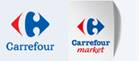 A votre avis, peut-on s’informer uniquement avec les sites des entreprises ?Pendant votre travail, vous supprimerez les éléments qui ne sont que des directives de travail pour ne garder que les questions de fond et vous réaliserez une mise en page personnelle. II.                Étudier un groupe de votre choix.Choisissez un groupe d'entreprises et répondez au questionnaire ci-dessous en l’adaptant à votre sujet à partir des informations de Widipédia et son site officiel. En règle générale, les adresses des sites des entreprises ont une forme du type suivant :  http://www.nom.fr Les présentations « Widipedia » des 40 entreprises françaises qui composent l’indice du CAC 40 :Accor •  Air liquide • Alcatel-Lucent • Alstom • ArcelorMittal • AXA • BNP Paribas • Bouygues • Capgemini • Carrefour • Crédit agricole • Danone • EADS • EDF • Essilor • France Télécom • GDF SUEZ • L'Oréal • Lafarge • Lagardère • LVMH • Michelin • Pernod Ricard • PSA Peugeot Citroën • PPR • Publicis • Renault • Safran • Saint-Gobain • Sanofi Aventis • Schneider Electric • Société générale • STMicroelectronics • Suez Environnement • Technip • Total • Unibail-Rodamco • Vallourec • Veolia Environnement • VINCI • Vivendi   CES LIENS NE FONCTIONNENT PAS SUR CERTAINS ORDINATEURS. DANS CE CAS, FAITES UNE RECHERCHE DIRECTEMENT SUR Wikipédia. Vos réponses peuvent être très complexes et longues ou au contraire courtes et rapides selon ce que vous trouverez et vos domaines d'intérêt. Identification du groupe.Nom :
Noms des filiales (c'est-à-dire les entreprises que possède la société que vous étudiez). Répondez à cette question s'il y a lieu.
Noms des dirigeants actuels.Histoire du groupe (suivant les sites).Date de création.
Dates principales à retenir.
Si vous ne trouvez pas sur le site, essayez par d’autres moyens en expliquant lesquels et en citant vos sources.Activité économique.Activité principale.
Activité (s) secondaire(s). Produits (services) vendus.Quels sont les principaux (services) produits vendus ?
Marques (noter toutes les marques des produits vendus par le groupe). Données chiffrées.Cherchez d’abord les renseignements ci-dessous sur le site de l’entreprise, mais si vous ne trouvez pas, essayez http://www.fortuneo.fr ou http://boursorama.fr Chiffre d’affaires.
Évolution du chiffre d’affaires.
Bénéfices (résultat net).
Dividendes distribués.
Nombre de salariés.
Évolution.
Notez d’autres éléments comptables intéressants pour votre groupe. Projets de l'entreprise.            Par exemple :
            Quels sont les produits (services) que veut développer le groupe ?
            Veut-il s'implanter à l'étranger ? ...